Пресс-релизЕдиновременная выплата пенсионерам 10 тысяч рублей в сентябре 2021 годаУказ «О единовременной денежной выплате гражданам, получающим пенсию» был подписан Президентом РФ 24 августа 2021 года. Согласно документу, право на выплату получили граждане, постоянно проживающие в Российской Федерации и являющиеся получателями пенсий по состоянию на 31 августа 2021 года. В Орловской области - это более 262 тысяч человек.Отделение Пенсионного фонда Российской Федерации по Орловской области напоминает: дополнительного заявления для получения разовой выплаты пенсионерам подавать не надо. ПФР произведет перечисление разовой выплаты по Указу Президента России на основании сведений, содержащихся в выплатных делах. Получателям пенсии через кредитные учреждения 10 000 рублей будут перечислены уже 2 сентября. А граждане, получающие пенсию через Почту России, получат единовременные выплаты в тот же день, что и пенсию.Единовременная выплата не учитывается при определении права на получение иных выплат и при предоставлении мер социальной поддержки, а также не относится к доходам, на которые может быть обращено взыскание по исполнительным документам. Государственное учреждение –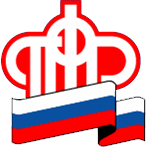 Отделение Пенсионного фонда РФ по Орловской области       302026, г. Орел, ул. Комсомольская, 108, телефон: (486-2) 72-92-41, факс 72-92-07